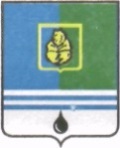 					РЕШЕНИЕДУМЫ ГОРОДА КОГАЛЫМАХанты-Мансийского автономного округа - ЮгрыОт «20» сентября 2017г.								№99-ГДО внесении изменений  в решение Думы города Когалымаот 24.02.2016 №647-ГДВ соответствии с Законом Ханты-Мансийского автономного округа – Югры от 25.09.2008 №86-оз «О мерах по противодействию коррупции в Ханты-Мансийском автономном округе – Югре», Уставом города Когалыма, Дума города Когалыма РЕШИЛА:1. В решение Думы города Когалыма от 24.02.2016 №647-ГД «О Порядке размещения сведений о доходах, расходах, об имуществе и обязательствах имущественного характера лиц, замещающих муниципальные должности, и членов их семей на официальном сайте Администрации города Когалыма и представления этих сведений средствам массовой информации для опубликования» (далее – решение) внести следующие изменения:1.1. в преамбуле решения слова «постановлением Губернатора ХМАО - Югры от 21.08.2013 №106 «О Порядке размещения сведений о доходах, расходах, об имуществе и обязательствах имущественного характера отдельных категорий лиц и членов их семей на едином официальном сайте государственных органов Ханты-Мансийского автономного округа - Югры и предоставления этих сведений общероссийским и окружным средствам массовой информации для опубликования»» заменить словами «Законом Ханты-Мансийского автономного округа – Югры от 25.09.2008 №86-оз «О мерах по противодействию коррупции в Ханты-Мансийском автономном округе – Югре»»;1.2. В приложении 1 к решению:1.2.1. в пункте 1 слова «общероссийским, окружным и городским» исключить;1.2.2. в подпункте «г» пункта 2 слово «, акций» исключить;1.2.3. в пункте 4 слова «настоящим решением» заменить словами «приложением 2 к настоящему решению»;1.2.4. пункт 5 изложить в следующей редакции:«5. Сведения о доходах, расходах, об имуществе и обязательствах имущественного характера, указанные в пункте 2 настоящего Порядка, за весь период замещения лицами, указанными в пункте 1 настоящего Порядка, а также сведения о доходах, расходах, об имуществе и обязательствах имущественного характера их супруг (супругов) и несовершеннолетних детей находятся на официальном сайте Администрации города Когалыма и ежегодно обновляются в течение 14 рабочих дней со дня их представления Департаментом государственной гражданской службы и кадровой политики Ханты-Мансийского автономного округа – Югры в Думу города Когалыма в установленном порядке.»;2. Приложение 2 к решению изложить в редакции согласно приложению к настоящему решению.3. Признать утратившим силу решение Думы города Когалыма от 14.12.2016 №50-ГД «О внесении изменений в решение Думы города Когалыма от 24.02.2016 №647-ГД».4. Опубликовать настоящее решение и приложение к нему в газете «Когалымский вестник».Приложение к решению Думыгорода Когалымаот 20.09.2017 № 99-ГД Приложение 2к решению Думыгорода Когалымаот 24.02.2016 № 647-ГДСведенияо доходах, расходах, об имуществе и обязательствахимущественного характера_________________________________________(полное наименование должности)за период с 1 января по 31 декабря _____ года--------------------------------<*> - информация об источниках получения средств, за счет которых совершены сделки (совершена сделка) по приобретению земельного участка, другого объекта недвижимого имущества, транспортного средства, ценных бумаг (долей участия, паев в уставных (складочных) капиталах организаций), если общая сумма таких сделок превышает общий доход лица, замещающего муниципальную должность, и его супруги (супруга) за три последних года, предшествующих совершению сделок (сделки), указывается в случае, если сделки (сделка) были совершены в отчетном периоде.ПредседательГлаваДумы города Когалымагорода Когалыма_____________  А.Ю.Говорищева_____________  Н.Н.ПальчиковДеклари-рованный годовойдоход заотчетныйгод (руб.) Перечень объектов недвижимого имущества и транспортных средств, принадлежащих на праве собственности (источники получения средств, за счет которых совершена сделка) <*>Перечень объектов недвижимого имущества и транспортных средств, принадлежащих на праве собственности (источники получения средств, за счет которых совершена сделка) <*>Перечень объектов недвижимого имущества и транспортных средств, принадлежащих на праве собственности (источники получения средств, за счет которых совершена сделка) <*>Перечень объектов недвижимого имущества и транспортных средств, принадлежащих на праве собственности (источники получения средств, за счет которых совершена сделка) <*>Перечень объектов недвижимого имущества, находящегосяв пользованииПеречень объектов недвижимого имущества, находящегосяв пользованииПеречень объектов недвижимого имущества, находящегосяв пользованииСведения об источникахполучения средств, за счет которых совершенысделки (совершена сделка) по приобретению ценных бумаг (долей участия, паев в уставных (складочных) капиталахорганизаций) <*>Деклари-рованный годовойдоход заотчетныйгод (руб.) Видобъектовнедвижи-мостиПлощадь(кв.м)СтранарасположенияТранспортныесредства(вид, марка)ВидобъектовнедвижимостиПлощадь(кв. м)СтранарасположенияСведения об источникахполучения средств, за счет которых совершенысделки (совершена сделка) по приобретению ценных бумаг (долей участия, паев в уставных (складочных) капиталахорганизаций) <*>Фамилия, имя, отчество лица,замещающего соответствующую должностьСупруга (супруг)(без указания персональных данных)Несовершеннолетний ребенок(без указания персональных данных)